Supplementary Tables and FiguresSupplementary Figure 1: Percent positivity of real–time reverse transcription–polymerase chain reaction (RT–PCR) and antigen tests by symptom status and age group, collected at a community testing site – Oshkosh, Wisconsin, November–December 2020Supplementary Figure 2: Sensitivity, specificity, positive predictive value, and negative predictive value of BinaxNOW antigen test compared with real–time reverse transcription–polymerase chain reaction (RT–PCR) among exposed child and adult participants by symptom status, Oshkosh, Wisconsin, November–December 2020Supplementary Figure 3: N–gene cycle threshold value distribution among real–time reverse transcription–polymerase chain reaction (RT–PCR) positive children and adults by symptom status and antigen test result, Oshkosh, Wisconsin, November–December 2020Supplementary Table 1: Exposures and symptoms of children testing at a community testing site by age group, Wisconsin, November–December 2020Supplementary Table 2: Demographic information, exposure, and symptoms of antigen test or real–time reverse transcription–polymerase chain reaction (RT–PCR) positive participants aged <18 years compared to participants aged ≥18 years, Wisconsin, November–December 2020Supplementary Table 3: Demographic information, exposure, and symptoms of antigen test or real–time reverse transcription–polymerase chain reaction (RT–PCR) positive participants aged <18 years by age group, Wisconsin, November–December 2020Supplementary Table 4: N–gene RT–PCR mean Ct values comparison by age, Oshkosh, Wisconsin, November–December 2020  Supplementary Table 5: Sensitivity, specificity, positive predictive value, and negative predictive value of BinaxNOW antigen test compared with real–time reverse transcription–polymerase chain reaction (RT–PCR) among child and adult participants overall, by symptom status, and by exposure status, Oshkosh, Wisconsin, November–December 2020Supplementary Table 6: Sensitivity, specificity, positive predictive value, and negative predictive value of initial BinaxNOW antigen test compared with real–time reverse transcription–polymerase chain reaction (RT–PCR) among children by age group, overall and by symptom status, Oshkosh, Wisconsin, November–December 2020Supplementary Table 7: Sensitivity, specificity, positive predictive value, and negative predictive value of BinaxNOW antigen test compared with real–time reverse transcription–polymerase chain reaction (RT–PCR) among uniquea children (n=217) and adults (n=1807), Oshkosh, Wisconsin, November–December 2020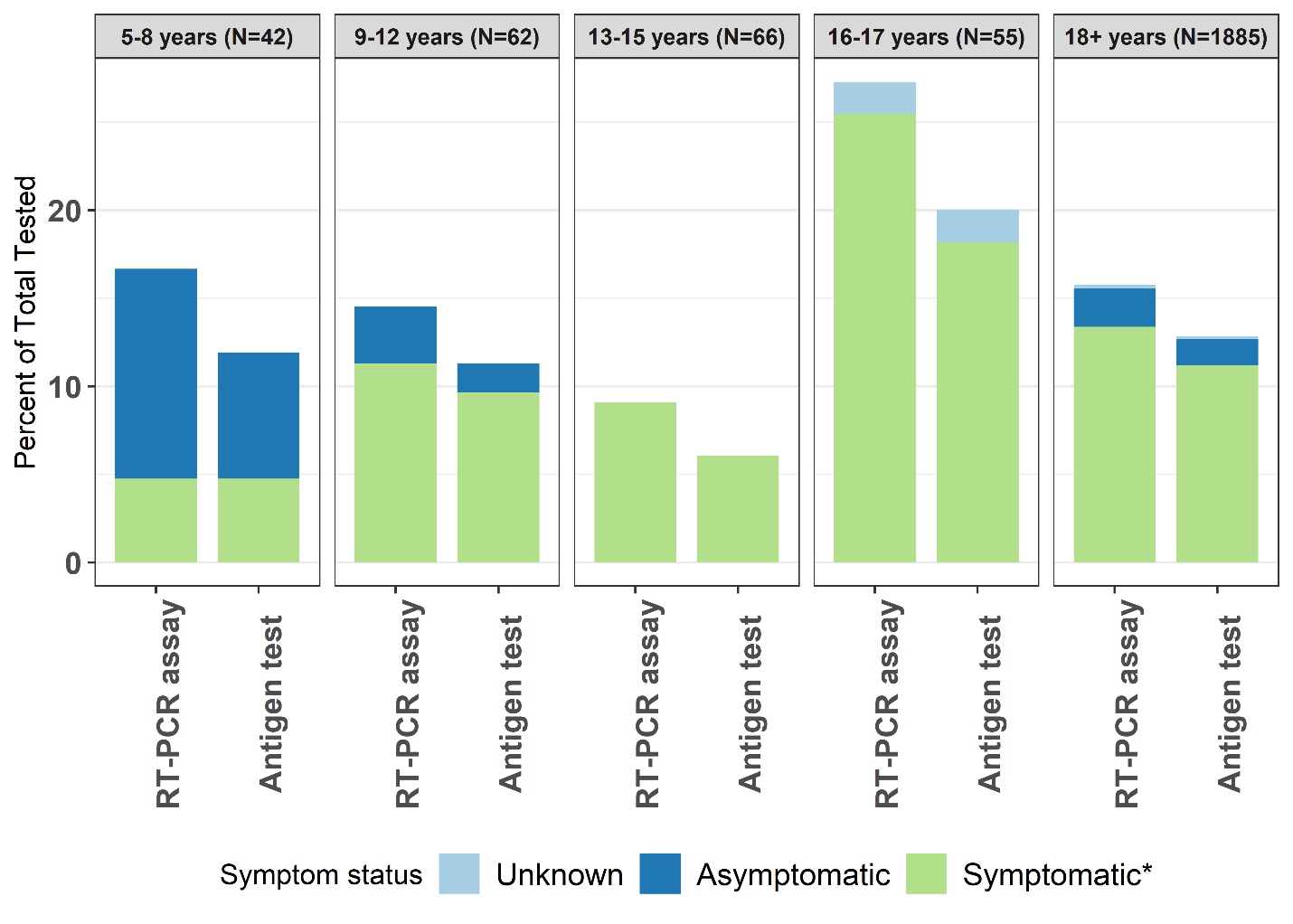 *Symptomatic defined as reporting ≥1 symptom at time of specimen collectionSupplementary Figure 1: Percent positivity of real–time reverse transcription–polymerase chain reaction (RT–PCR) and antigen tests by symptom status and age group, collected at a community testing site – Oshkosh, Wisconsin, November–December 2020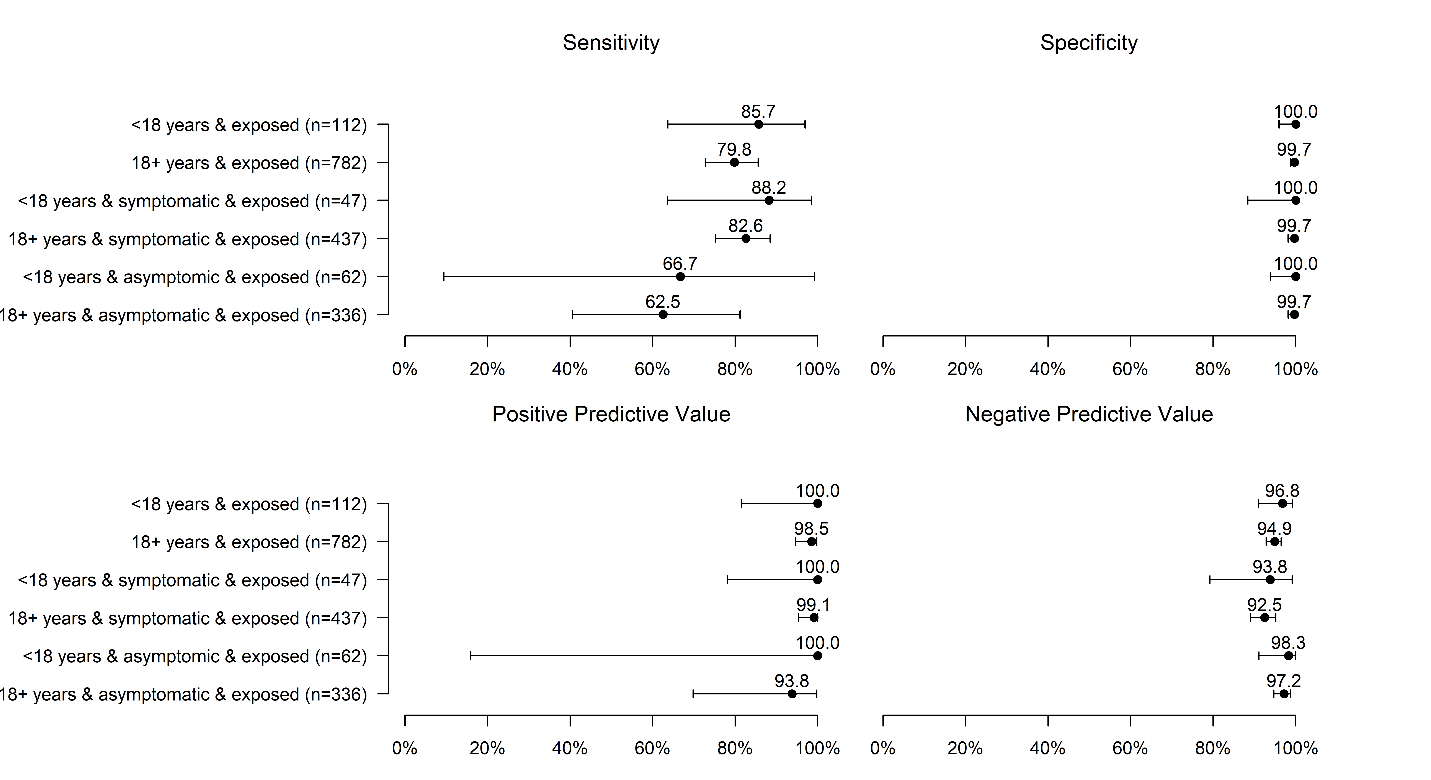 Supplementary Figure 2: Sensitivity, specificity, positive predictive value, and negative predictive value of BinaxNOW antigen test compared with real–time reverse transcription–polymerase chain reaction (RT–PCR) among exposed child and adult participants by symptom status, Oshkosh, Wisconsin, November–December 2020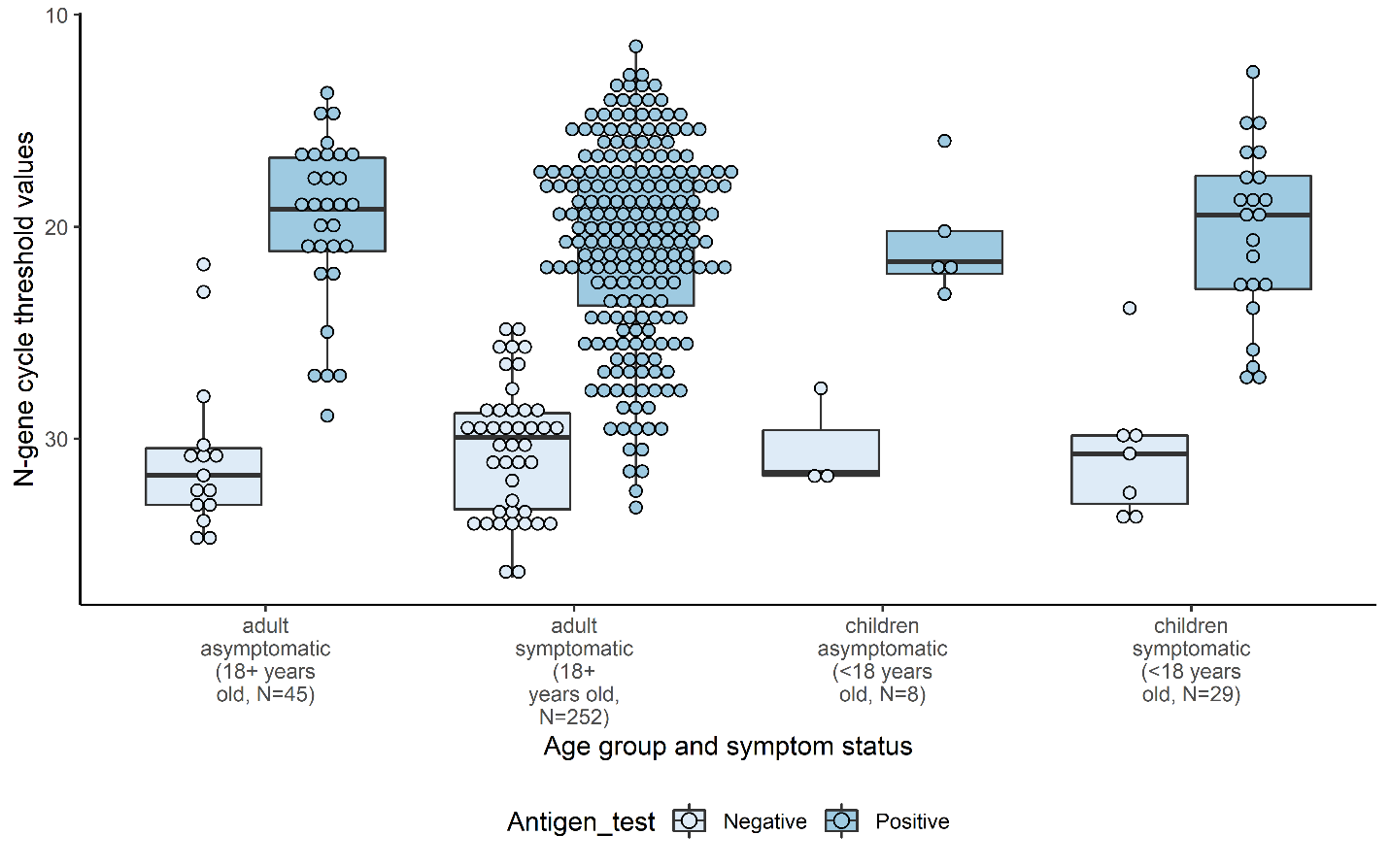 Supplementary Figure 3: N–gene cycle threshold value distribution among real–time reverse transcription–polymerase chain reaction (RT–PCR) positive children and adults by symptom status and antigen test result, Oshkosh, Wisconsin, November–December 2020Distribution of N–gene Ct values among RT–PCR positive participants stratified by age and symptom status. Light blue circles represent antigen negative results. Dark blue circles represent antigen positive results.    Supplementary Table 1: Reported exposures and symptoms of pediatric participants testing at a community testing site by age group, Wisconsin, November–December 2020a Council of State and Territorial Epidemiologists (CSTE) clinical criteria is a surveillance case definition used within public health surveillance systems within the United States due to the non–specific nature of symptoms associated with COVID–19b Percent denominator is participants reporting ≥1 symptomSupplementary Table 2: Demographic information, exposure and symptoms of antigen test or real–time reverse transcription–polymerase chain reaction (RT–PCR) positive participants aged <18 years compared to participants aged ≥18 years, Wisconsin, November–December 2020a Council of State and Territorial Epidemiologists (CSTE) clinical criteria is a surveillance case definition used within public health surveillance systems within the United States due to the non–specific nature of symptoms associated with COVID–19b Percent denominator is participants reporting ≥1 symptomSupplementary Table 3: Demographic information, exposure and symptoms of antigen test or real–time reverse transcription–polymerase chain reaction (RT–PCR) positive participants aged <18 years by age group, Wisconsin, November–December 2020a Council of State and Territorial Epidemiologists (CSTE) clinical criteria is a surveillance case definition used within public health surveillance systems within the United States due to the non–specific nature of symptoms associated with COVID–19b Percent denominator is participants reporting ≥1 symptomSupplementary Table 4: N–gene RT–PCR mean and interquartile range (IQR) cycle threshold (Ct) values comparison by age, Oshkosh, Wisconsin, November–December 2020  a Council of State and Territorial Epidemiologists (CSTE) clinical criteria is a surveillance case definition used within public health surveillance systems within the United States due to the non–specific nature of symptoms associated with COVID–19Supplementary Table 5: Sensitivity, specificity, positive predictive value, and negative predictive value of BinaxNOW antigen test compared with real–time reverse transcription–polymerase chain reaction (RT–PCR) among child and adult participants overall, by symptom status, and by exposure status, Oshkosh, Wisconsin, November–December 2020a Symptomatic defined as reporting ≥1 symptom at specimen collection. Asymptomatic defined as reporting no symptoms at specimen collection. Four pediatric participants and 41 adult participants with unknown symptom status not includedSupplementary Table 6: Sensitivity, specificity, positive predictive value, and negative predictive value of BinaxNOW antigen test compared with real–time reverse transcription–polymerase chain reaction (RT–PCR) among children by age group, overall and by symptom status, Oshkosh, Wisconsin, November–December, 2020a Symptomatic defined as reporting ≥1 symptom at specimen collection. Asymptomatic defined as reporting no symptoms at specimen collection. Four pediatric participants with unknown symptom status not includedSupplementary Table 7: Sensitivity, specificity, positive predictive value, and negative predictive value of BinaxNOW antigen test compared with real–time reverse transcription–polymerase chain reaction (RT–PCR) among uniquea children (n=217) and adults (n=1807), Oshkosh, Wisconsin, November–December 2020a Using the first encounter for repeat participantsb Includes 4 pediatric participants and 38 adult participants with unknown symptom statusNo (%)No (%)No (%)No (%)5–8 yearsN=429–12 yearsN=6213–15 yearsN=6616–17 yearsN=55Contact with a COVID–19 case in the past 14 daysContact with a COVID–19 case in the past 14 daysContact with a COVID–19 case in the past 14 daysContact with a COVID–19 case in the past 14 daysContact with a COVID–19 case in the past 14 daysYes20 (47.6)28 (45.2)31 (47.0)33 (60.0)No16 (38.1)27 (43.5)22 (33.3)15 (27.3)Don’t know/Unknown6 (14.3)7 (11.3)13 (19.7)7 (12.7)≥1 symptom at time of testing≥1 symptom at time of testing≥1 symptom at time of testing≥1 symptom at time of testing≥1 symptom at time of testingYes24 (57.1)33 (53.2)35 (53.0)30 (54.5)No18 (42.9)29 (46.8)29 (43.9)23 (41.8)Unknown symptom status0 (0)0 (0)2 (3.0)2 (3.6)CSTE clinical criteriaa at time of testingCSTE clinical criteriaa at time of testingCSTE clinical criteriaa at time of testingCSTE clinical criteriaa at time of testingCSTE clinical criteriaa at time of testingYes12 (28.6)15 (24.2)28 (42.2)26 (47.3)No30 (71.4)45 (72.6)36 (54.5)27 (49.1)Unknown symptom status0 (0)0 (0)2 (3.0)2 (3.6)Reported symptoms at time of testingb Reported symptoms at time of testingb Reported symptoms at time of testingb Reported symptoms at time of testingb Reported symptoms at time of testingb Congestion19 (79.2)17 (51.5)19 (54.3)21 (70.0)Sore throat4 (16.7)11 (33.3)13 (37.1)15 (50.0)Headache5 (20.8)7 (21.2)17 (48.6)11 (36.7)Cough5 (20.8)8 (24.2)6 (17.1)10 (33.3)Fatigue2 (8.3)3 (9.1)9 (25.7)6 (20.0)Muscle aches0 (0)3 (9.1)8 (22.9)4 (13.3)Chills1 (4.2)2 (6.1)9 (25.7)2 (6.7)Loss of smell0 (0)1 (3.0)6 (17.1)5 (16.7)Abdominal pain3 (12.5)2 (6.1)6 (17.1)1 (3.3)Nausea2 (8.3)3 (9.1)4 (11.4)2 (6.7)Fever5 (20.8)0 (0)3 (8.6)2 (6.7)Shortness of breath1 (4.2)1 (3.0)4 (11.4)3 (10.0)Loss of taste0 (0)0 (0)5 (14.3)1 (3.3)Diarrhea1 (4.2)1 (3.0)0 (0)3 (10.0)Rigors0 (0)0 (0)1 (2.9)0 (0)Days since symptom onsetbDays since symptom onsetbDays since symptom onsetbDays since symptom onsetbDays since symptom onsetb0–2 days since onset13 (54.2)17 (51.5)19 (54.3)19 (63.3)3–5 days since onset6 (25.0)10 (30.3)8 (22.9)9 (30.0)6–7 days since onset2 (8.3)1 (3.0)1 (2.9) 0 (0)>7 days since onset1 (4.2)1 (3.0)3 (8.6)0 (0) Unknown symptom onset2 (8.3)4 (12.1)4 (11.4)2 (6.7)RT–PCR positive no (%)RT–PCR positive no (%)RT–PCR positive no (%)RT–PCR positive no (%)<18 yearsN=37<18 yearsN=37≥18 yearsN=297≥18 yearsN=297Antigen+N=27Antigen–N=10Antigen+N=240Antigen–N=57SexSexSexSexSexMale14 (51.9)5 (50.0)109 (45.4)26 (45.6)Female13 (48.1)5 (50.0)129 (53.8)31 (54.4)Unknown0 (0)0 (0)2 (0.8)0 (0)Race/EthnicityRace/EthnicityRace/EthnicityRace/EthnicityRace/EthnicityWhite, non–Hispanic20 (74.1)10 (100)220 (91.7)49 (86.0)Hispanic/Latino6 (22.2)0 (0)7 (2.9)1 (1.8)Asian, non–Hispanic0 (0)0 (0)4 (1.7)1 (1.8)Black, non–Hispanic0 (0)0 (0)0 (0)1 (1.8)American Indian/Alaska Native, non–Hispanic0 (0)0 (0)0 (0)1 (1.8)Native Hawaiian/Pacific Islander, non–Hispanic0 (0)0 (0)0 (0)0 (0)Unknown1 (3.7)0 (0)9 (3.8)4 (7.0)Contact with a COVID–19 case in the past 14 daysContact with a COVID–19 case in the past 14 daysContact with a COVID–19 case in the past 14 daysContact with a COVID–19 case in the past 14 daysContact with a COVID–19 case in the past 14 daysYes18 (66.7)3 (30.0)130 (54.2)33 (57.9)  Median (range) days since exposure4 (0–6)2 (1–6)3 (0–6)2 (0–4)No5 (18.5)4 (40.0)59 (24.6)16 (28.1)Don’t know/Unknown4 (14.8)3 (30.0)51 (21.2)8 (14.0)≥1 symptom at time of testing≥1 symptom at time of testing≥1 symptom at time of testing≥1 symptom at time of testing≥1 symptom at time of testingYes22 (81.5)7 (70.0)210 (87.5)42 (73.7)No4 (14.8)3 (30.0)27 (11.2)14 (24.6)Unknown symptom status1 (3.7)0 (0)3 (1.3)1 (1.8)CSTE clinical criteriaa at time of testingCSTE clinical criteriaa at time of testingCSTE clinical criteriaa at time of testingCSTE clinical criteriaa at time of testingCSTE clinical criteriaa at time of testingYes15 (55.6)5 (50.0)190 (79.2)38 (66.7)No11 (40.7)5 (50.0)47 (19.6)18 (31.6)Unknown symptom status1 (3.7)0 (0)3 (1.3)1 (1.8)Reported symptoms at time of testingb Reported symptoms at time of testingb Reported symptoms at time of testingb Reported symptoms at time of testingb Reported symptoms at time of testingb Congestion14 (63.6)5 (71.4)127 (60.5)20 (47.6)Sore throat9 (40.9)1 (14.3)61 (29.0)10 (23.8)Headache7 (31.8)1 (14.3)88 (41.9)13 (31.0)Cough5 (22.7)2 (28.6)103 (49.0)17 (40.5)Fatigue4 (18.8)2 (28.6)71 (33.8)16 (38.1)Muscle aches4 (18.2)0 (0)71 (33.8)9 (21.4)Chills1 (4.5)0 (0)39 (18.6)8 (19.0)Loss of smell4 (18.2)3 (42.9)56 (26.7)12 (28.6)Abdominal pain1 (4.5)0 (0)7 (3.3)1 (2.4)Nausea1 (4.5)0 (0)14 (6.7)6 (14.3)Fever2 (9.1)0 (0)38 (18.1)2 (4.8)Shortness of breath3 (13.6)0 (0)19 (9.0)5 (11.9)Loss of taste2 (9.1)1 (14.3)44 (21.0)9 (21.4)Diarrhea1 (4.5)1 (14.3)14 (6.7)1 (2.4)Rigors0 (0)0 (0)0 (0)0 (0)Days since symptom onsetbDays since symptom onsetbDays since symptom onsetbDays since symptom onsetbDays since symptom onsetb0–2 days since symptom onset15 (68.2)3 (42.9)88 (41.9)19 (45.2)3–5 days since symptom onset3 (13.6)3 (42.9)80 (38.1)6 (14.3)6–7 days since symptom onset2 (9.1)0 (0)21 (10.0)3 (7.1)>7 days since symptom onset1 (4.5)1 (14.3)18 (8.6)11 (26.2)Unknown symptom onset1 (4.5)0 (0)3 (1.4)3 (7.1)RT–PCR positive no (%)RT–PCR positive no (%)RT–PCR positive no (%)RT–PCR positive no (%)RT–PCR positive no (%)RT–PCR positive no (%)RT–PCR positive no (%)RT–PCR positive no (%)5–8 yearsN=75–8 yearsN=79–12 yearsN=99–12 yearsN=913–15 yearsN=613–15 yearsN=616–17 yearsN=1516–17 yearsN=15Antigen+ N=5Antigen– N=2Antigen+N=7Antigen–N=2Antigen+N=4Antigen–N=2Antigen+N=11Antigen–N=4SexSexSexSexSexSexSexSexSexMale2 (40.0)1 (50.0)3 (42.9)1 (50.0)2 (50.0)2 (100)7 (63.6)1 (25.0)Female3 (60.0)1 (50.0)4 (57.1)1 (50.0)2 (50.0)0 (0)4 (36.4)3 (75.0)Race/EthnicityRace/EthnicityRace/EthnicityRace/EthnicityRace/EthnicityRace/EthnicityRace/EthnicityRace/EthnicityRace/EthnicityWhite, non–Hispanic2 (40.0)2 (100)5 (71.4)2 (100)3 (75.0)2 (100)10 (90.1)4 (100)Hispanic/Latino2 (40.0)0 (0)2 (28.6)0 (0)1 (25.0)0 (0)1 (9.1)0 (0)Unknown1 (20.0)0 (0)0 (0)0 (0)0 (0)0 (0)0 (0)0 (0)Contact with a COVID–19 case in the past 14 daysContact with a COVID–19 case in the past 14 daysContact with a COVID–19 case in the past 14 daysContact with a COVID–19 case in the past 14 daysContact with a COVID–19 case in the past 14 daysContact with a COVID–19 case in the past 14 daysContact with a COVID–19 case in the past 14 daysContact with a COVID–19 case in the past 14 daysContact with a COVID–19 case in the past 14 daysYes3 (60.0)1 (50.0)7 (100)0 (0)1 (25.0)0 (0)7 (63.6)2 (50.0)  Median (range) days since exposure9 (0–9)63 (0–6)––3––4 (1–5)2 (1–2)No0 (0)0 (0)0 (0)2 (100)2 (50.0)1 (50.0)3 (27.3)1 (25.0)Don’t know/Unknown2 (40.0)1 (50.0)0 (0)0 (0)1 (25.0)1 (50.0)1 (9.1)1 (25.0)≥1 symptom at time of testing≥1 symptom at time of testing≥1 symptom at time of testing≥1 symptom at time of testing≥1 symptom at time of testing≥1 symptom at time of testing≥1 symptom at time of testing≥1 symptom at time of testing≥1 symptom at time of testingYes2 (40.0)0 (0)6 (85.7)1 (50.0)4 (100)2 (100)10 (90.9)4 (100)No3 (60.0)2 (100)1 (14.3)1 (50.0)0 (0)0 (0)0 (0)0 (0)Unknown0 (0)0 (0)0 (0)0 (0)0 (0)0 (0)1 (9.1)0 (0)CSTE clinical criteriaa at time of testingCSTE clinical criteriaa at time of testingCSTE clinical criteriaa at time of testingCSTE clinical criteriaa at time of testingCSTE clinical criteriaa at time of testingCSTE clinical criteriaa at time of testingCSTE clinical criteriaa at time of testingCSTE clinical criteriaa at time of testingCSTE clinical criteriaa at time of testingYes0 (0)0 (0)3 (42.9)0 (0)2 (50.0)1 (50.0)10 (90.9)4 (100)NoUnknown symptom status0 (0)0 (0)0 (0)0 (0)0 (0)0 (0)1 (9.1)0 (0)Reported symptoms at time of testingbReported symptoms at time of testingbReported symptoms at time of testingbReported symptoms at time of testingbReported symptoms at time of testingbReported symptoms at time of testingbReported symptoms at time of testingbReported symptoms at time of testingbReported symptoms at time of testingbCongestion2 (100)–2 (33.3)1 (100)3 (75.0)1 (50.0)7 (70.0)3 (75.0)Sore throat0 (0)–3 (50.0)0 (0)1 (25.0)0 (0)5 (50.0)1 (25.0)Headache0 (0)–0 (0)0 (0)1 (25.0)0 (0)6 (60.0)1 (25.0)Cough0 (0)–2 (33.3)0 (0)0 (0)0 (0)3 (30.0)2 (50.0)Fatigue0 (0)–0 (0)0 (0)1 (25.0)1 (50.0)3 (30.0)1 (25.0)Muscle aches0 (0)–0 (0)0 (0)1 (25.0)0 (0)3 (30.0)0 (0)Chills0 (0)–0 (0)0 (0)0 (0)0 (0)1 (10.0)0 (0)Loss of smell0 (0)–0 (0)0 (0)2 (50.0)1 (50.0)2 (20.0)2 (50.0)Abdominal pain0 (0)–0 (0)0 (0)0 (0)0 (0)1 (10.0)0 (0)Nausea0 (0)–0 (0)0 (0)0 (0)0 (0)1 (10.0)0 (0)Fever0 (0)–0 (0)0 (0)0 (0)0 (0)2 (20.0)0 (0)Shortness of breath0 (0)–0 (0)0 (0)0 (0)0 (0)3 (30.0)0 (0)Loss of taste0 (0)–0 (0)0 (0)1 (25.0)1 (50.0)1 (10.0)0 (0)Diarrhea0 (0)–0 (0)0 (0)0 (0)0 (0)1 (10.0)1 (25.0)Rigors0 (0)–0 (0)0 (0)0 (0)0 (0)0 (0)0 (0)Days since symptom onsetbDays since symptom onsetbDays since symptom onsetbDays since symptom onsetbDays since symptom onsetbDays since symptom onsetbDays since symptom onsetbDays since symptom onsetbDays since symptom onsetb0–2 days since symptom onset0 (0)–4 (66.7)0 (0)3 (75.0)1 (50.0)8 (80.0)2 (50.0)3–5 days since symptom onset1 (50.0)–1 (16.7)0 (0)0 (0)1 (50.0)1 (10.0)2 (50.0)5–7 days since symptom onset1 (50.0)–1 (16.7)0 (0)0 (0)0 (0)0 (0)0 (0)>7 days since symptom onset0 (0)–0 (0)1 (100)1 (25.0)0 (0)0 (0)0 (0)Unknown symptom onset0 (0)–0 (0)0 (0)0 (0)0 (0)1 (10.0)0 (0)RT–PCR Median N-gene Ct (IQR)RT–PCR Median N-gene Ct (IQR)RT–PCR Median N-gene Ct (IQR)RT–PCR Median N-gene Ct (IQR)P–valueAge5–8 years9–12 years13–15 years16–17 yearsAge22.2 (21.4–31.6)22.8 (19.3–26.9)23.4 (15.2–29.8)20.6 (18.6–26.6)0.90Contact with a COVID–19 case in the past 14 daysContact with a COVID–19 case in the past 14 daysContact with a COVID–19 case in the past 14 daysContact with a COVID–19 case in the past 14 daysContact with a COVID–19 case in the past 14 daysContact with a COVID–19 case in the past 14 daysYes24.4 (21.5–29.4)19.6 (17.8–23.2)23.818.8 (17.6-23.8)0.32No or unknown22.2 (16.0–31.9)30.7 (27.6–33.8)23.0 (15.2–29.8)24.2 (20.6–29.9)0.54≥1 symptom at time of testing≥1 symptom at time of testing≥1 symptom at time of testing≥1 symptom at time of testing≥1 symptom at time of testing≥1 symptom at time of testingYes24.3 (21.4–27.3)19.6 (17.8–26.9)23.4 (15.2-29.8)21.6 (18.6-26.6)0.94No22.2 (21.6–31.6)25.4 (23.2–27.6)––– ––– 0.70CSTE clinical criteriaa CSTE clinical criteriaa CSTE clinical criteriaa CSTE clinical criteriaa CSTE clinical criteriaa CSTE clinical criteriaa Yes                ––– 22.8 (19.6-26.9)23.8 (15.1-29.8)21.6 (18.6-26.6)0.93No22.2 (21.4-31.6)21.2 (17.8-27.6)23.0 (15.2-32.5)20.210.93Antigen test resultAntigen test resultAntigen test resultAntigen test resultAntigen test resultAntigen test resultPositive21.6 (21.4–22.2)19.6 (17.8–23.2)19.1 (15.1–23.4)18.8 (17.6–22.5)0.79Negative31.8 (31.6-31.9)30.7 (27.6–33.8)31.2 (29.8–32.5)30.3 (26.9–32.2)0.91Antigen test result RT–PCR result, no.RT–PCR result, no.RT–PCR result, no.RT–PCR result, no.RT–PCR result, no.RT–PCR result, no.RT–PCR result, no.RT–PCR result, no.RT–PCR result, no.RT–PCR result, no.Antigen test result <18 years<18 years<18 years<18 years<18 years≥18 years≥18 years≥18 years≥18 years≥18 yearsAntigen test result PositiveNegativeNegativeTotalTotalPositiveNegativeNegativeNegativeTotalOverallOverallOverallOverallOverallOverallOverallOverallOverallOverallOverallPositive27002727240222242Negative10188188198198571586158615861643Total371881882252252971588158815881885Test evaluation, % (95% CI)Test evaluation, % (95% CI)Test evaluation, % (95% CI)Test evaluation, % (95% CI)Test evaluation, % (95% CI)Test evaluation, % (95% CI)Test evaluation, % (95% CI)Test evaluation, % (95% CI)Test evaluation, % (95% CI)Test evaluation, % (95% CI)Test evaluation, % (95% CI)Sensitivity73.0 (55.9–86.2)73.0 (55.9–86.2)73.0 (55.9–86.2)73.0 (55.9–86.2)73.0 (55.9–86.2)80.8 (75.9–85.1)80.8 (75.9–85.1)80.8 (75.9–85.1)80.8 (75.9–85.1)80.8 (75.9–85.1)Specificity100 (98.1–100)100 (98.1–100)100 (98.1–100)100 (98.1–100)100 (98.1–100)99.9 (99.5–100)99.9 (99.5–100)99.9 (99.5–100)99.9 (99.5–100)99.9 (99.5–100)Positive predictive value100 (87.2–100)100 (87.2–100)100 (87.2–100)100 (87.2–100)100 (87.2–100)99.2 (97.0–99.9)99.2 (97.0–99.9)99.2 (97.0–99.9)99.2 (97.0–99.9)99.2 (97.0–99.9)Negative predictive value94.9 (90.9–97.6)94.9 (90.9–97.6)94.9 (90.9–97.6)94.9 (90.9–97.6)94.9 (90.9–97.6)96.5 (95.5–97.4)96.5 (95.5–97.4)96.5 (95.5–97.4)96.5 (95.5–97.4)96.5 (95.5–97.4)Symptomatica Symptomatica Symptomatica Symptomatica Symptomatica Symptomatica Symptomatica Symptomatica Symptomatica Symptomatica Symptomatica PositiveNegativeNegativeNegativeTotalPositiveNegativeNegativeNegativeTotalPositive2200022210111211Negative793939310042813813813855Total299393931222528148148141066Test evaluation, % (95% CI)Test evaluation, % (95% CI)Test evaluation, % (95% CI)Test evaluation, % (95% CI)Test evaluation, % (95% CI)Test evaluation, % (95% CI)Test evaluation, % (95% CI)Test evaluation, % (95% CI)Test evaluation, % (95% CI)Test evaluation, % (95% CI)Test evaluation, % (95% CI)Sensitivity75.9 (56.5–89.7)75.9 (56.5–89.7)75.9 (56.5–89.7)75.9 (56.5–89.7)75.9 (56.5–89.7)83.3 (78.1–87.7)83.3 (78.1–87.7)83.3 (78.1–87.7)83.3 (78.1–87.7)83.3 (78.1–87.7)Specificity100 (96.1–100)100 (96.1–100)100 (96.1–100)100 (96.1–100)100 (96.1–100)99.9 (99.3–100)99.9 (99.3–100)99.9 (99.3–100)99.9 (99.3–100)99.9 (99.3–100)Positive predictive value100 (84.6–100)100 (84.6–100)100 (84.6–100)100 (84.6–100)100 (84.6–100)99.5 (97.4–100)99.5 (97.4–100)99.5 (97.4–100)99.5 (97.4–100)99.5 (97.4–100)Negative predictive value93.0 (86.1–97.1)93.0 (86.1–97.1)93.0 (86.1–97.1)93.0 (86.1–97.1)93.0 (86.1–97.1)95.1 (93.4–96.4)95.1 (93.4–96.4)95.1 (93.4–96.4)95.1 (93.4–96.4)95.1 (93.4–96.4)AsymptomaticaAsymptomaticaAsymptomaticaAsymptomaticaAsymptomaticaAsymptomaticaAsymptomaticaAsymptomaticaAsymptomaticaAsymptomaticaAsymptomaticaPositiveNegativeNegativeNegativeTotalPositiveNegativeNegativeNegativeTotalPositive400042711128Negative39292929514736736736750Total79292929941737737737778Test evaluation, % (95% CI)Test evaluation, % (95% CI)Test evaluation, % (95% CI)Test evaluation, % (95% CI)Test evaluation, % (95% CI)Test evaluation, % (95% CI)Test evaluation, % (95% CI)Test evaluation, % (95% CI)Test evaluation, % (95% CI)Test evaluation, % (95% CI)Test evaluation, % (95% CI)Sensitivity57.1 (18.4–90.1)57.1 (18.4–90.1)57.1 (18.4–90.1)57.1 (18.4–90.1)57.1 (18.4–90.1)65.9 (49.4–79.9)65.9 (49.4–79.9)65.9 (49.4–79.9)65.9 (49.4–79.9)65.9 (49.4–79.9)Specificity100 (96.1–100)100 (96.1–100)100 (96.1–100)100 (96.1–100)100 (96.1–100)99.9 (99.2–100)99.9 (99.2–100)99.9 (99.2–100)99.9 (99.2–100)99.9 (99.2–100)Positive predictive value100 (39.8–100)100 (39.8–100)100 (39.8–100)100 (39.8–100)100 (39.8–100)96.4 (81.7–99.9)96.4 (81.7–99.9)96.4 (81.7–99.9)96.4 (81.7–99.9)96.4 (81.7–99.9)Negative predictive value96.8 (91.0–99.3)96.8 (91.0–99.3)96.8 (91.0–99.3)96.8 (91.0–99.3)96.8 (91.0–99.3)98.1 (96.9–99.0)98.1 (96.9–99.0)98.1 (96.9–99.0)98.1 (96.9–99.0)98.1 (96.9–99.0)Reported contact within 14 days Reported contact within 14 days Reported contact within 14 days Reported contact within 14 days Reported contact within 14 days Reported contact within 14 days Reported contact within 14 days Reported contact within 14 days Reported contact within 14 days Reported contact within 14 days Reported contact within 14 days PositivePositiveNegativeTotalTotalPositivePositiveNegativeTotalTotalPositive1818018181301302132132Negative339194943333617650650Total212191112112163163619782782Test evaluation, % (95% CI)Test evaluation, % (95% CI)Test evaluation, % (95% CI)Test evaluation, % (95% CI)Test evaluation, % (95% CI)Test evaluation, % (95% CI)Test evaluation, % (95% CI)Test evaluation, % (95% CI)Test evaluation, % (95% CI)Test evaluation, % (95% CI)Test evaluation, % (95% CI)Sensitivity 85.7 (63.7–97.0)85.7 (63.7–97.0)85.7 (63.7–97.0)85.7 (63.7–97.0)85.7 (63.7–97.0)79.8 (72.8–85.6)79.8 (72.8–85.6)79.8 (72.8–85.6)79.8 (72.8–85.6)79.8 (72.8–85.6)Specificity100 (96.0–100)100 (96.0–100)100 (96.0–100)100 (96.0–100)100 (96.0–100)99.7 (98.8–100)99.7 (98.8–100)99.7 (98.8–100)99.7 (98.8–100)99.7 (98.8–100)Positive predictive value100 (81.5–100)100 (81.5–100)100 (81.5–100)100 (81.5–100)100 (81.5–100)98.5 (94.6–99.8)98.5 (94.6–99.8)98.5 (94.6–99.8)98.5 (94.6–99.8)98.5 (94.6–99.8)Negative predictive value96.8 (91.0–99.3)96.8 (91.0–99.3)96.8 (91.0–99.3)96.8 (91.0–99.3)96.8 (91.0–99.3)94.9 (92.9–96.5)94.9 (92.9–96.5)94.9 (92.9–96.5)94.9 (92.9–96.5)94.9 (92.9–96.5)Reported contact within 14 days and symptomatic Reported contact within 14 days and symptomatic Reported contact within 14 days and symptomatic Reported contact within 14 days and symptomatic Reported contact within 14 days and symptomatic Reported contact within 14 days and symptomatic Reported contact within 14 days and symptomatic Reported contact within 14 days and symptomatic Reported contact within 14 days and symptomatic Reported contact within 14 days and symptomatic Reported contact within 14 days and symptomatic PositivePositiveNegativeTotalTotalPositivePositiveNegativeTotalTotalPositive1515015151141141115115Negative223032322424298322322Total1717304747138138299437437Test evaluation, % (95% CI)Test evaluation, % (95% CI)Test evaluation, % (95% CI)Test evaluation, % (95% CI)Test evaluation, % (95% CI)Test evaluation, % (95% CI)Test evaluation, % (95% CI)Test evaluation, % (95% CI)Test evaluation, % (95% CI)Test evaluation, % (95% CI)Test evaluation, % (95% CI)Sensitivity 88.2 (63.6–98.5)88.2 (63.6–98.5)88.2 (63.6–98.5)88.2 (63.6–98.5)88.2 (63.6–98.5)82.6 (75.2–88.5)82.6 (75.2–88.5)82.6 (75.2–88.5)82.6 (75.2–88.5)82.6 (75.2–88.5)Specificity100 (88.4–100)100 (88.4–100)100 (88.4–100)100 (88.4–100)100 (88.4–100)99.7 (98.2–100)99.7 (98.2–100)99.7 (98.2–100)99.7 (98.2–100)99.7 (98.2–100)Positive predictive value100 (78.2–100)100 (78.2–100)100 (78.2–100)100 (78.2–100)100 (78.2–100)99.1 (95.3–100)99.1 (95.3–100)99.1 (95.3–100)99.1 (95.3–100)99.1 (95.3–100)Negative predictive value93.8 (79.2–99.2)93.8 (79.2–99.2)93.8 (79.2–99.2)93.8 (79.2–99.2)93.8 (79.2–99.2)92.5 (89.1–95.2)92.5 (89.1–95.2)92.5 (89.1–95.2)92.5 (89.1–95.2)92.5 (89.1–95.2)Reported contact within 14 days and asymptomatic Reported contact within 14 days and asymptomatic Reported contact within 14 days and asymptomatic Reported contact within 14 days and asymptomatic Reported contact within 14 days and asymptomatic Reported contact within 14 days and asymptomatic Reported contact within 14 days and asymptomatic Reported contact within 14 days and asymptomatic Reported contact within 14 days and asymptomatic Reported contact within 14 days and asymptomatic Reported contact within 14 days and asymptomatic PositivePositiveNegativeTotalTotalPositivePositiveNegativeTotalTotalPositive22022151511616Negative1159606099311320320Total335962622424312336336Test evaluation, % (95% CI)Test evaluation, % (95% CI)Test evaluation, % (95% CI)Test evaluation, % (95% CI)Test evaluation, % (95% CI)Test evaluation, % (95% CI)Test evaluation, % (95% CI)Test evaluation, % (95% CI)Test evaluation, % (95% CI)Test evaluation, % (95% CI)Test evaluation, % (95% CI)Sensitivity 66.7 (9.4–99.2)66.7 (9.4–99.2)66.7 (9.4–99.2)66.7 (9.4–99.2)66.7 (9.4–99.2)62.5 (40.6–81.2)62.5 (40.6–81.2)62.5 (40.6–81.2)62.5 (40.6–81.2)62.5 (40.6–81.2)Specificity100 (93.9–100)100 (93.9–100)100 (93.9–100)100 (93.9–100)100 (93.9–100)99.7 (98.2–100)99.7 (98.2–100)99.7 (98.2–100)99.7 (98.2–100)99.7 (98.2–100)Positive predictive value100 (15.8–100)100 (15.8–100)100 (15.8–100)100 (15.8–100)100 (15.8–100)93.8 (69.8–99.8)93.8 (69.8–99.8)93.8 (69.8–99.8)93.8 (69.8–99.8)93.8 (69.8–99.8)Negative predictive value98.3 (91.1–100)98.3 (91.1–100)98.3 (91.1–100)98.3 (91.1–100)98.3 (91.1–100)97.2 (94.7–98.7)97.2 (94.7–98.7)97.2 (94.7–98.7)97.2 (94.7–98.7)97.2 (94.7–98.7)Antigen test resultRT–PCR result, no. RT–PCR result, no. RT–PCR result, no. RT–PCR result, no. RT–PCR result, no. RT–PCR result, no. RT–PCR result, no. RT–PCR result, no. RT–PCR result, no. RT–PCR result, no. RT–PCR result, no. RT–PCR result, no. RT–PCR result, no. RT–PCR result, no. RT–PCR result, no. RT–PCR result, no. RT–PCR result, no. RT–PCR result, no. RT–PCR result, no. RT–PCR result, no. RT–PCR result, no. Antigen test result5–8 years5–8 years5–8 years5–8 years5–8 years5–8 years9–12 years 9–12 years 9–12 years 9–12 years 9–12 years 9–12 years 13–15 years13–15 years13–15 years13–15 years13–15 years16–17 years16–17 years16–17 years16–17 yearsAntigen test resultPositive Positive NegativeNegativeTotal Total PositivePositiveNegativeNegativeTotal Total PositiveNegative Negative Total Total Positive Negative Total Positive 5500557700774004411011Negative 2235 35 37 37 225353555526060626244044Total 7 7 35 35 42 42 9953536262660606666154055Test evaluation, % (95% CI) Test evaluation, % (95% CI) Test evaluation, % (95% CI) Test evaluation, % (95% CI) Test evaluation, % (95% CI) Test evaluation, % (95% CI) Test evaluation, % (95% CI) Test evaluation, % (95% CI) Test evaluation, % (95% CI) Test evaluation, % (95% CI) Test evaluation, % (95% CI) Test evaluation, % (95% CI) Test evaluation, % (95% CI) Test evaluation, % (95% CI) Test evaluation, % (95% CI) Test evaluation, % (95% CI) Test evaluation, % (95% CI) Test evaluation, % (95% CI) Test evaluation, % (95% CI) Test evaluation, % (95% CI) Test evaluation, % (95% CI) Test evaluation, % (95% CI) Sensitivity 71.43 (29.0–96.3) 71.43 (29.0–96.3) 71.43 (29.0–96.3) 71.43 (29.0–96.3) 71.43 (29.0–96.3) 71.43 (29.0–96.3) 77.8 (40.0–97.2) 77.8 (40.0–97.2) 77.8 (40.0–97.2) 77.8 (40.0–97.2) 77.8 (40.0–97.2) 77.8 (40.0–97.2) 66.7 (22.3–95.7)66.7 (22.3–95.7)66.7 (22.3–95.7)66.7 (22.3–95.7)66.7 (22.3–95.7)73.3 (44.9–92.2)73.3 (44.9–92.2)73.3 (44.9–92.2)73.3 (44.9–92.2)Specificity 100 (90.0–100) 100 (90.0–100) 100 (90.0–100) 100 (90.0–100) 100 (90.0–100) 100 (90.0–100) 100 (93.3–100) 100 (93.3–100) 100 (93.3–100) 100 (93.3–100) 100 (93.3–100) 100 (93.3–100) 100 (94.0–100)100 (94.0–100)100 (94.0–100)100 (94.0–100)100 (94.0–100)100 (91.2–100)100 (91.2–100)100 (91.2–100)100 (91.2–100)Positive predictive value 100 (47.8–100) 100 (47.8–100) 100 (47.8–100) 100 (47.8–100) 100 (47.8–100) 100 (47.8–100) 100 (59.0–100) 100 (59.0–100) 100 (59.0–100) 100 (59.0–100) 100 (59.0–100) 100 (59.0–100) 100 (39.8–100)100 (39.8–100)100 (39.8–100)100 (39.8–100)100 (39.8–100)100 (71.5–100)100 (71.5–100)100 (71.5–100)100 (71.5–100)Negative predictive value 94.6 (81.8–99.3) 94.6 (81.8–99.3) 94.6 (81.8–99.3) 94.6 (81.8–99.3) 94.6 (81.8–99.3) 94.6 (81.8–99.3) 96.4 (87.5–99.6) 96.4 (87.5–99.6) 96.4 (87.5–99.6) 96.4 (87.5–99.6) 96.4 (87.5–99.6) 96.4 (87.5–99.6) 96.8 (88.8–99.6)96.8 (88.8–99.6)96.8 (88.8–99.6)96.8 (88.8–99.6)96.8 (88.8–99.6)90.9 (78.3–97.5)90.9 (78.3–97.5)90.9 (78.3–97.5)90.9 (78.3–97.5)SymptomaticaSymptomaticaSymptomaticaSymptomaticaSymptomaticaSymptomaticaSymptomaticaSymptomaticaSymptomaticaSymptomaticaSymptomaticaSymptomaticaSymptomaticaSymptomaticaSymptomaticaSymptomaticaSymptomaticaSymptomaticaSymptomaticaSymptomaticaSymptomaticaSymptomaticaPositive 2200226600664004410010Negative 0022 22 22 22 112626272722929313141620Total 2222 22 24 24 7726263333629293535141630Test evaluation, % (95% CI) Test evaluation, % (95% CI) Test evaluation, % (95% CI) Test evaluation, % (95% CI) Test evaluation, % (95% CI) Test evaluation, % (95% CI) Test evaluation, % (95% CI) Test evaluation, % (95% CI) Test evaluation, % (95% CI) Test evaluation, % (95% CI) Test evaluation, % (95% CI) Test evaluation, % (95% CI) Test evaluation, % (95% CI) Test evaluation, % (95% CI) Test evaluation, % (95% CI) Test evaluation, % (95% CI) Test evaluation, % (95% CI) Test evaluation, % (95% CI) Test evaluation, % (95% CI) Test evaluation, % (95% CI) Test evaluation, % (95% CI) Sensitivity 100 (15.8–100) 100 (15.8–100) 100 (15.8–100) 100 (15.8–100) 100 (15.8–100) 100 (15.8–100) 85.7 (42.1–99.6) 85.7 (42.1–99.6) 85.7 (42.1–99.6) 85.7 (42.1–99.6) 85.7 (42.1–99.6) 85.7 (42.1–99.6) 66.7 (22.3–95.7)66.7 (22.3–95.7)66.7 (22.3–95.7)66.7 (22.3–95.7)66.7 (22.3–95.7)71.4 (41.9–91.6)71.4 (41.9–91.6)71.4 (41.9–91.6)Specificity 100 (84.6–100) 100 (84.6–100) 100 (84.6–100) 100 (84.6–100) 100 (84.6–100) 100 (84.6–100) 100 (86.8–100) 100 (86.8–100) 100 (86.8–100) 100 (86.8–100) 100 (86.8–100) 100 (86.8–100) 100 (88.1–100)100 (88.1–100)100 (88.1–100)100 (88.1–100)100 (88.1–100)100 (79.4–100)100 (79.4–100)100 (79.4–100)Positive predictive value 100 (15.8–100)100 (15.8–100)100 (15.8–100)100 (15.8–100)100 (15.8–100)100 (15.8–100)100 (54.1–100)100 (54.1–100)100 (54.1–100)100 (54.1–100)100 (54.1–100)100 (54.1–100)100 (39.8–100)100 (39.8–100)100 (39.8–100)100 (39.8–100)100 (39.8–100)100 (69.2–100)100 (69.2–100)100 (69.2–100)Negative predictive value 100 (84.6–100)100 (84.6–100)100 (84.6–100)100 (84.6–100)100 (84.6–100)100 (84.6–100)96.3 (81.0–99.9)96.3 (81.0–99.9)96.3 (81.0–99.9)96.3 (81.0–99.9)96.3 (81.0–99.9)96.3 (81.0–99.9)93.5 (78.6–99.2)93.5 (78.6–99.2)93.5 (78.6–99.2)93.5 (78.6–99.2)93.5 (78.6–99.2)80.0 (56.3–94.3)80.0 (56.3–94.3)80.0 (56.3–94.3)AsymptomaticaAsymptomaticaAsymptomaticaAsymptomaticaAsymptomaticaAsymptomaticaAsymptomaticaAsymptomaticaAsymptomaticaAsymptomaticaAsymptomaticaAsymptomaticaAsymptomaticaAsymptomaticaAsymptomaticaAsymptomaticaAsymptomaticaAsymptomaticaAsymptomaticaAsymptomaticaAsymptomaticaPositive Positive 3300331100100000000Negative Negative 2213131515112727280029292902323Total Total 5513131818222727290029292902323Test evaluation, % (95% CI) Test evaluation, % (95% CI) Test evaluation, % (95% CI) Test evaluation, % (95% CI) Test evaluation, % (95% CI) Test evaluation, % (95% CI) Test evaluation, % (95% CI) Test evaluation, % (95% CI) Test evaluation, % (95% CI) Test evaluation, % (95% CI) Test evaluation, % (95% CI) Test evaluation, % (95% CI) Test evaluation, % (95% CI) Test evaluation, % (95% CI) Test evaluation, % (95% CI) Test evaluation, % (95% CI) Test evaluation, % (95% CI) Test evaluation, % (95% CI) Test evaluation, % (95% CI) Test evaluation, % (95% CI) Test evaluation, % (95% CI) Sensitivity Sensitivity 60 (14.7–94.7) 60 (14.7–94.7) 60 (14.7–94.7) 60 (14.7–94.7) 60 (14.7–94.7) 60 (14.7–94.7) 50 (1.3–98.7) 50 (1.3–98.7) 50 (1.3–98.7) 50 (1.3–98.7) 50 (1.3–98.7) ––––––––––––––––––––––––Specificity Specificity 100 (75.3–100) 100 (75.3–100) 100 (75.3–100) 100 (75.3–100) 100 (75.3–100) 100 (75.3–100) 100 (87.2–100) 100 (87.2–100) 100 (87.2–100) 100 (87.2–100) 100 (87.2–100) 100 (88.1–100)100 (88.1–100)100 (88.1–100)100 (88.1–100)100 (88.1–100)100 (85.2–100)100 (85.2–100)100 (85.2–100)Positive predictive value Positive predictive value 100 (29.4–100)100 (29.4–100)100 (29.4–100)100 (29.4–100)100 (29.4–100)100 (29.4–100)100 (2.5–100)100 (2.5–100)100 (2.5–100)100 (2.5–100)100 (2.5–100)––––––––––––––––––––––––Negative predictive value Negative predictive value 86.7 (59.5–98.3)86.7 (59.5–98.3)86.7 (59.5–98.3)86.7 (59.5–98.3)86.7 (59.5–98.3)86.7 (59.5–98.3)96.4 (81.7–99.9)96.4 (81.7–99.9)96.4 (81.7–99.9)96.4 (81.7–99.9)96.4 (81.7–99.9)100 (88.1–100)100 (88.1–100)100 (88.1–100)100 (88.1–100)100 (88.1–100)100 (85.2–100)100 (85.2–100)100 (85.2–100)Antigen test result RT–PCR result, no.RT–PCR result, no.RT–PCR result, no.RT–PCR result, no.RT–PCR result, no.RT–PCR result, no.RT–PCR result, no.RT–PCR result, no.RT–PCR result, no.RT–PCR result, no.RT–PCR result, no.RT–PCR result, no.RT–PCR result, no.RT–PCR result, no.RT–PCR result, no.Antigen test result SymptomaticSymptomaticSymptomaticSymptomaticSymptomaticAsymptomaticAsymptomaticAsymptomaticAsymptomaticAsymptomaticAllbAllbAllbAllbAllbAntigen test result PositiveNegativeNegativeNegativeTotalPositiveNegativeNegativeNegativeTotalPositiveNegativeNegativeNegativeTotal<18 years<18 years<18 years<18 years<18 years<18 years<18 years<18 years<18 years<18 years<18 years<18 years<18 years<18 years<18 years<18 yearsPositive2000020400042500025Negative78989899639090909310182182182192Total2789898911679090909735182182182217Test evaluation, % (95% CI)Test evaluation, % (95% CI)Test evaluation, % (95% CI)Test evaluation, % (95% CI)Test evaluation, % (95% CI)Test evaluation, % (95% CI)Test evaluation, % (95% CI)Test evaluation, % (95% CI)Test evaluation, % (95% CI)Test evaluation, % (95% CI)Test evaluation, % (95% CI)Sensitivity74.1 (53.7–88.9)74.1 (53.7–88.9)74.1 (53.7–88.9)74.1 (53.7–88.9)74.1 (53.7–88.9)57.1 (18.4–90.1)57.1 (18.4–90.1)57.1 (18.4–90.1)57.1 (18.4–90.1)57.1 (18.4–90.1)71.4 (53.7–85.4)71.4 (53.7–85.4)71.4 (53.7–85.4)71.4 (53.7–85.4)71.4 (53.7–85.4)Specificity100 (95.9–100)100 (95.9–100)100 (95.9–100)100 (95.9–100)100 (95.9–100)100 (96.0–100)100 (96.0–100)100 (96.0–100)100 (96.0–100)100 (96.0–100)100 (98.0–100)100 (98.0–100)100 (98.0–100)100 (98.0–100)100 (98.0–100)Positive predictive value100 (83.2–100)100 (83.2–100)100 (83.2–100)100 (83.2–100)100 (83.2–100)100 (39.8–100)100 (39.8–100)100 (39.8–100)100 (39.8–100)100 (39.8–100)100 (86.3–100)100 (86.3–100)100 (86.3–100)100 (86.3–100)100 (86.3–100)Negative predictive value92.7 (85.6–97.0)92.7 (85.6–97.0)92.7 (85.6–97.0)92.7 (85.6–97.0)92.7 (85.6–97.0)96.8 (90.9–99.3)96.8 (90.9–99.3)96.8 (90.9–99.3)96.8 (90.9–99.3)96.8 (90.9–99.3)94.8 (90.6–97.5)94.8 (90.6–97.5)94.8 (90.6–97.5)94.8 (90.6–97.5)94.8 (90.6–97.5)≥18 years≥18 years≥18 years≥18 years≥18 years≥18 years≥18 years≥18 years≥18 years≥18 years≥18 years≥18 years≥18 years≥18 years≥18 years≥18 yearsPositive20520512062062525126262332332235235Negative404078282282214147017157155555151715721572Total245245783102810283939702741741288288151918071807Test evaluation, % (95% CI)Test evaluation, % (95% CI)Test evaluation, % (95% CI)Test evaluation, % (95% CI)Test evaluation, % (95% CI)Test evaluation, % (95% CI)Test evaluation, % (95% CI)Test evaluation, % (95% CI)Test evaluation, % (95% CI)Test evaluation, % (95% CI)Test evaluation, % (95% CI)Test evaluation, % (95% CI)Test evaluation, % (95% CI)Test evaluation, % (95% CI)Test evaluation, % (95% CI)Test evaluation, % (95% CI)Sensitivity83.7 (78.4–88.1)83.7 (78.4–88.1)83.7 (78.4–88.1)83.7 (78.4–88.1)83.7 (78.4–88.1)64.1 (47.2–78.8)64.1 (47.2–78.8)64.1 (47.2–78.8)64.1 (47.2–78.8)64.1 (47.2–78.8)80.9 (75.9–85.3)80.9 (75.9–85.3)80.9 (75.9–85.3)80.9 (75.9–85.3)80.9 (75.9–85.3)Specificity99.9 (99.3–100)99.9 (99.3–100)99.9 (99.3–100)99.9 (99.3–100)99.9 (99.3–100)99.9 (99.2–100)99.9 (99.2–100)99.9 (99.2–100)99.9 (99.2–100)99.9 (99.2–100)99.9 (99.5–100)99.9 (99.5–100)99.9 (99.5–100)99.9 (99.5–100)99.9 (99.5–100)Positive predictive value99.5 (97.3–100)99.5 (97.3–100)99.5 (97.3–100)99.5 (97.3–100)99.5 (97.3–100)96.2 (80.4–99.9)96.2 (80.4–99.9)96.2 (80.4–99.9)96.2 (80.4–99.9)96.2 (80.4–99.9)99.2 (97.0–99.9)99.2 (97.0–99.9)99.2 (97.0–99.9)99.2 (97.0–99.9)99.2 (97.0–99.9)Negative predictive value95.1 (93.4–96.5)95.1 (93.4–96.5)95.1 (93.4–96.5)95.1 (93.4–96.5)95.1 (93.4–96.5)98.0 (96.7–98.9)98.0 (96.7–98.9)98.0 (96.7–98.9)98.0 (96.7–98.9)98.0 (96.7–98.9)96.5 (95.5–97.4)96.5 (95.5–97.4)96.5 (95.5–97.4)96.5 (95.5–97.4)96.5 (95.5–97.4)